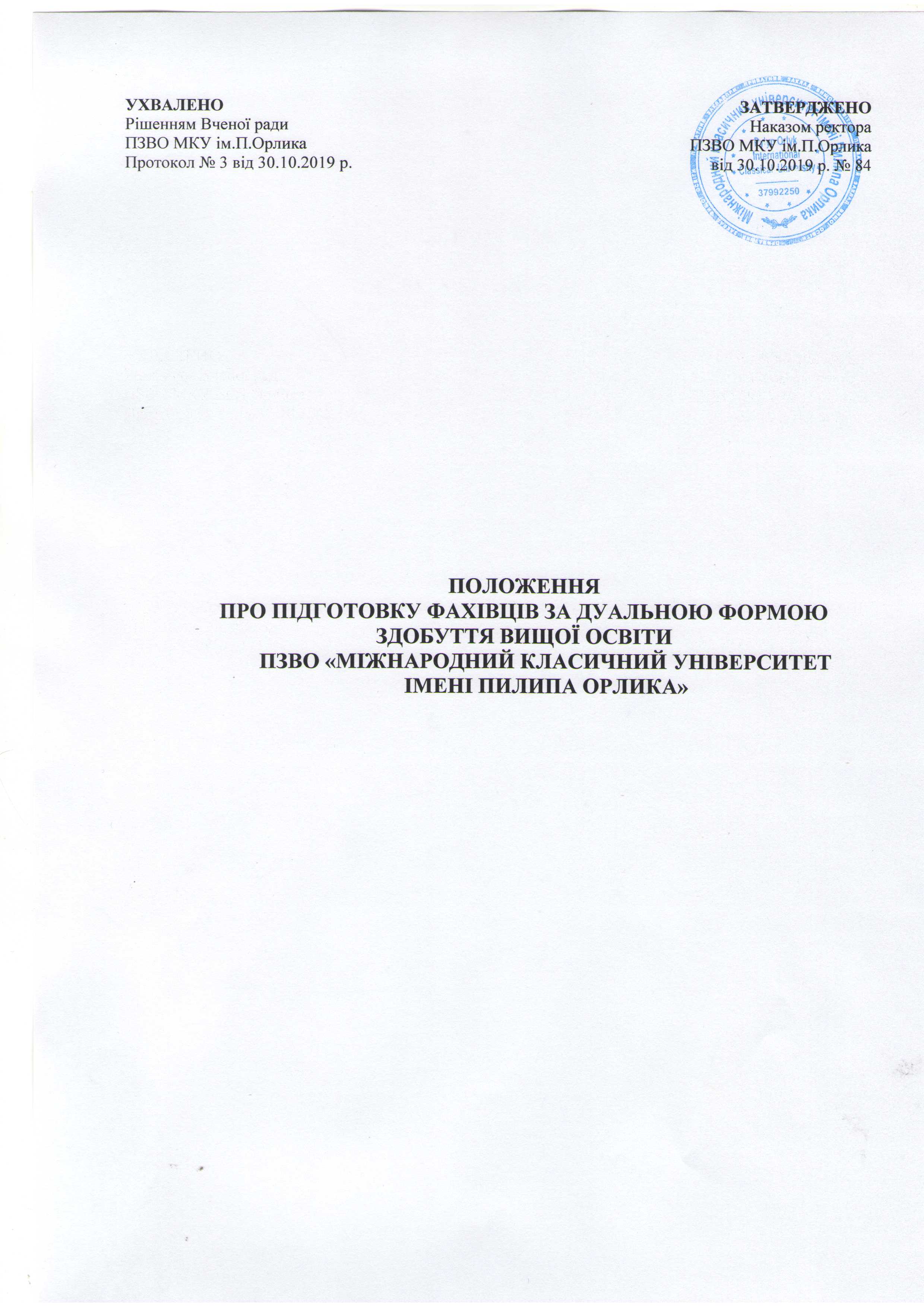 1. ЗАГАЛЬНІ ПОЛОЖЕННЯПоложення про підготовку фахівців за дуальною формою здобуття освіти у Міжнародному класичному університеті імені Пилипа Орлика (далі – Положення) визначає порядок організації та проведення дуального навчання здобувачів вищої освіти у Міжнародному класичному університеті імені Пилипа Орлика (далі – Університет).Положення розроблено відповідно до:Закону України «Про освіту» № 2145-VIII (редакція від 09.08.2019 р.);Закону України «Про вищу освіту» № 1556-VII (редакція від 09.08.2019 р.);Закону України «Про зайнятість населення» № 5067-VI (редакція від 09.08.2019 р.);Кодексу законів про працю України № 32208 (редакція від 30.05.2019 р.);Концепції «Про підготовку фахівців за дуальною формою здобуття освіти» (прийнята на розширеному засіданні Колегії Міністерства освіти і науки України 26 січня 2018 року);Національної стратегії розвитку освіти в Україні на 2012-2021 р.;Постанови Кабінету Міністрів України від 16.01.2013 р. № 20 «Про затвердження Порядку укладення договору про стажування студентів вищих та учнів професійно-технічних навчальних закладів на підприємствах, в установах та організаціях і Типової форми договору про стажування студентів вищих та учнів професійно-технічних навчальних закладів на підприємствах, в установах та організаціях»;Положення про організацію освітнього процесу у Міжнародному класичному університеті імені Пилипа Орлика.Положення визначає порядок укладення Університетом договорів із підприємствами (установами, організаціями) незалежно від форми власності, місця знаходження, виду діяльності та господарювання на організацію дуального навчання відповідно до угод про співпрацю за відповідними спеціальностями (в тому числі представниками іноземних держав).Дуальна форма здобуття освіти (далі – ДФЗВО) – це спосіб здобуття освіти, що передбачає поєднання навчання осіб у закладах освіти (в інших суб’єктів освітньої діяльності) з навчанням на робочих місцях на підприємствах, в установах та організаціях для набуття певної кваліфікації, як правило, на основі соціального партнерства між виробництвом та освітою, де обидві сторони виступають рівноправними партнерами, які спільно розробляють і координують освітній процес, здійснюють контроль за його результатами.ДФЗВО підвищує рівень практичної підготовки здобувачів вищої освіти, формує й розвиває в них фахові компетенції, що сприяє підвищенню ефективності процесу адаптації до професійної діяльності, забезпечує рівновагу між попитом та пропозицією фахівців на ринку праці.Завдання, що досягаються шляхом реалізації ДФЗВО в Університеті:зміцнення та удосконалення практичної складової освітнього процесу зі збереженням достатнього рівня теоретичної підготовки;забезпечення взаємозв’язку, взаємопроникнення та взаємовпливу різних систем (наука і освіта, наука і виробництво чи громадський сектор), для впровадження важливих змін, спрямованих на підвищення якості освіти;підвищення якості підготовки фахівців відповідно до реальних вимог ринку праці та забезпечення національної економіки кваліфікованими фахівцями (в тому числі з урахуванням світових стандартів);посилення ролі роботодавців та фахових об’єднань у системі підготовки кваліфікованих кадрів від формування змісту освітніх програм до оцінювання результатів навчання;модернізація змісту освіти з метою приведення його у відповідність до сучасного змісту професійної діяльності;підвищення рівня конкурентоздатності випускників в умовах глобалізації та сприяння росту рівня зайнятості молоді;скорочення періоду адаптації випускників до професійної діяльності;підвищення мотивації здобувачів вищої освіти до навчання.1.7. У цьому Положенні терміни вжито у такому значенні:Координатор дуального навчання від Університету  ̶ посадова особа Університету, яка відповідає за організацію навчання за ДФЗВО та призначається президентом Університету.Координатор дуального навчання від суб’єкта господарювання  ̶  посадова особа, яка відповідає за організаційно-методичний супровід навчання за ДФЗВО та призначається керівником суб’єкта господарювання.Навчання за ДФЗВО – це форма організації освітнього процесу для здобувачів освіти денної та заочної форми, що здійснюється на основі встановлення рівноправного партнерства Університету та суб’єкта господарювання, що володіє ресурсами, необхідними для здійснення практичного навчання здобувачів освіти на робочому місці в поєднанні з виконанням посадових обов’язків відповідно до трудового договору, з метою набуття останніми досвіду практичного застосування компетентностей та їх адаптації в умовах реальної професійної діяльності.Наставник дуального навчання  ̶ кваліфікований працівник суб’єкта господарювання, який керує навчанням здобувачів освіти на робочих місцях відповідно до програми практичного навчання на робочому місці та призначається керівником суб’єкта господарювання.Інші терміни вживаються у значеннях, що визначені Законом України «Про освіту» та іншими нормативними документами.2. ОРГАНІЗАЦІЯ ДУАЛЬНОЇ ФОРМИ НАВЧАННЯ ЗДОБУВАЧІВ ВИЩОЇ ОСВІТИ2.1. Університет приймає рішення про впровадження ДФЗВО на основі досліджень ринку праці та визначає перелік освітніх програм, за якими навчання за дуальною формою є доцільним.2.2. Ініціювати організацію навчання за ДФЗВО можуть суб’єкти господарювання та здобувачі освіти.2.3. Університет призначає координатора дуального навчання від себе для забезпечення організації навчання за ДФЗВО та ефективної комунікації між усіма зацікавленими сторонами.2.4. Для організації здобуття освіти за ДФЗВО можна залучати суб’єктів господарювання, діяльність яких відповідає профілю відповідних освітніх програм і які можуть забезпечити практичне навчання на робочих місцях для здобувачів освіти.2.5. Діяльність суб’єкта господарювання щодо організації практичного навчання здобувача освіти на робочому місці під час здобуття освіти за ДФЗВО не потребує ліцензування.2.6. Здобуття освіти за ДФЗВО здійснюється відповідно до освітніх програм закладу освіти.2.7. Університет відповідає за реалізацію освітньої програми в повному обсязі. Суб’єкт господарювання, що є партнером організації ДФЗВО на основі двостороннього договору про співпрацю (Додаток 1), відповідає за реалізацію програми навчання на робочих місцях, визначеної у договорі.2.8. Університет має право організовувати навчання за ДФЗВО для здобувачів освіти, які навчаються за денною або заочною формою та виявили особисте бажання, а також пройшли відбір у суб’єкта господарювання. При переході на ДФЗВО за здобувачем освіти зберігається джерело фінансування, стипендія та пільги, якщо такі є.2.9. Процедуру відбору здобувачів освіти для навчання за ДФЗВО реалізують суб’єкти господарювання спільно з Університетом.2.10. Університет має право організовувати навчання за ДФЗВО для груп чи окремих здобувачів освіти з метою забезпечення їх індивідуальної освітньої траєкторії.2.11. Для організації здобуття освіти за ДФЗВО використовують різні моделі: − інтегрована модель: модель поділеного тижня (кілька днів протягом тижня в закладі освіти, інша частина тижня – на робочому місці);− блочна модель: навчання в закладі освіти та на робочому місці за блоками (2 тижні, місяць або кілька місяців, семестр);− часткова модель: частина навчання на робочому місці покривається за рахунок навчання в навчальних центрах;− інші.2.12. Організація та проведення ДФЗВО в Університеті проводиться відповідно до:− Концепції «Про підготовку фахівців за дуальною формою здобуття освіти»;− Положення про дуальну форму здобуття вищої освіти у Міжнародному класичному університеті імені Пилипа Орлика; − програми ДФЗВО, термінів проходження практичної складової навчання, розкладу занять, наказів, іншої нормативної документації з питань організації освітнього процесу;− Договору про ДФЗВО між суб’єктами господарювання та Університетом.2.13. Облік виконання обсягу освітньої програми за ДФЗВО здійснюють відповідно до Положення про організацію освітнього процесу у Міжнародному класичному університеті імені Пилипа Орлика. 2.14. Підсумкову атестацію здобувача освіти за ДФЗВО здійснюють у формі атестації за місцем роботи. За результатами атестації видається сертифікат.2.15. Для організації і проведення ДФЗВО Університет:− забезпечує виконання Програми ДФЗВО відповідно до освітньої програми та Державного стандарту вищої освіти, несе відповідальність за якість підготовки здобувачів вищої освіти;− укладає двосторонній договір про ДФЗВО із суб’єктом господарювання;− спільно з підприємством затверджує терміни проходження навчання;− погоджує з підприємством персональний склад здобувачів вищої освіти;2.16. Роботодавці можуть звертатися до Університету з ініціативою щодо запровадження ДФЗВО за спеціальностями, в яких вони зацікавлені.2.17. Для організації і проведення ДФЗВО суб’єкт господарювання:− укладає договір про співробітництво з Університетом;− спільно з Університетом затверджує терміни проходження навчання, план заходів та забезпечує реалізацію програми ДФЗВО;− погоджує з Університетом персональний склад здобувачів вищої освіти, які направляються на навчання;− приймає здобувачів вищої освіти на навчання в кількості та терміни, погоджені з Університетом;− знайомить здобувачів вищої освіти із правилами внутрішнього трудового розпорядку, охорони праці та пожежної безпеки, можливостями працевлаштування на підприємстві тощо;− забезпечує реалізацію програми ДФЗВО на підприємстві та створює умови для його проведення;− залучається до оцінювання професійних компетентностей здобувача вищої освіти за результатами ДФЗВО;− проводить інструктажі з техніки безпеки зі здобувачами вищої освіти.2.18. Інформація про здобуття освіти за ДФЗВО може бути відображена у документах про освіту (додаток до диплома) за бажанням студента.2.29. Інші питання, пов’язані з організацією ДФЗВО, визначає Університет в частині, що не суперечить вимогам законодавства.3. ПОРЯДОК ЗАРАХУВАННЯ ЗДОБУВАЧІВ ОСВІТИ НА НАВЧАННЯ ЗА ДУАЛЬНОЮ ФОРМОЮ3.1. Учасниками реалізації ДФЗВО є здобувачі вищої освіти (студенти) і викладачі Університету з одного боку і працівники суб’єкта господарювання – з іншого.3.2. Відбір здобувачів для залучення до ДФЗВО проводиться, як правило, після отримання заявки від суб’єкта господарювання з визначенням потреби в фахівцях та терміну ДФЗВО, на основі чого в Університеті оголошується про початок набору на ДФЗВО.3.3. Підставою для організації навчання за ДФЗВО є звернення здобувача освіти денної  або заочної форми в профільний деканат або, в разі недосягнення повноліття, заява одного з батьків чи інших законних представників, заповнення анкети-заяви на участь в програмі ДФЗВО та успішне проходження здобувачем освіти процедури відбору, яку реалізують суб’єкти господарювання спільно з Університетом.3.4. Після підтвердження наміру від суб’єкта господарювання щодо організації ДФЗВО з конкретним здобувачем освіти Університет спільно із суб’єктом господарювання розробляє та погоджує індивідуальний навчальний план.Якщо суб’єкт господарювання, з яким укладено договір, не має потужностей, щоб забезпечити виконання частини навчального плану щодо навчання на робочому місці в повному обсязі, Університет та суб’єкт господарювання можуть домовитись про співпрацю з іншими суб’єктами господарювання чи навчальними центрами для забезпечення здобувачеві освіти умов для виконання освітньої програми та індивідуального плану.3.6. Укладання договору про співпрацю між Університетом та суб’єктом господарювання про дуальну форму здобуття освіти передбачає укладання зі здобувачем освіти трудового договору за місцем роботи.3.7. У випадку, коли дуальне навчання запроваджується для окремих здобувачів вищої освіти академічної групи, а стажування припадає на час проведення навчальних занять, то здобувач має оформити індивідуальний графік відвідування занять.3.8 У випадку, коли дуальне навчання запроваджується для всієї академічної групи, то Університет може впроваджувати блочну модель побудови освітнього процесу: опанування базового блоку на базі Університету, а потім чергування: блок теорії на базі Університету / блок стажування на базі підприємств (установ, організацій).3.9. Форму та зміст поточної та підсумкової атестації здобувачів освіти визначає Університет відповідно до вимог освітньої програми.4. ПРАВА ТА ОБОВ’ЯЗКИ УНІВЕРСИТЕТУ В РЕАЛІЗАЦІЇ НАВЧАННЯ ЗА ДУАЛЬНОЮ ФОРМОЮ4.1. Після прийняття рішення про впровадження ДФЗВО за обраними освітніми програмами Університет приймає відповідні внутрішні документи, призначає координатора навчання за дуальною формою від Університету, може створювати необхідні структурні підрозділи.4.2. Координатор дуального навчання від Університету:− організовує пошук та попередній відбір суб’єктів господарювання, діяльність яких відповідає профілю відповідних освітніх програм і може забезпечити формування програмних результатів навчання;− ініціює та реалізує переговорний процес із суб’єктами господарювання щодо спільного впровадження ДФЗВО;− готує та узгоджує двосторонні договори про співпрацю з суб’єктами господарювання щодо партнерства в організації здобуття освіти за ДФЗВО;− проводить інформаційну роз’яснювальну роботу серед здобувачів освіти щодо особливостей та переваг здобуття освіти за ДФЗВО;− координує організацію відбору здобувачів освіти, що бажають перейти на ДФЗВО та погоджує їх персональний склад із суб’єктами господарювання;− організовує обговорення із суб’єктами господарювання змісту відповідних освітніх програм на предмет відповідності професійним стандартам та вимогам до компетентностей майбутніх фахівців;− ініціює і контролює створення та узгодження програми навчання на робочих місцях;− ініціює та контролює створення індивідуальних робочих навчальних планів;− готує та погоджує з усіма сторонами договори про ДФЗВО;− забезпечує неперервну комунікацію між усіма сторонами для усунення можливих недоліків в організації навчання та вирішення поточних проблем, що можуть виникати;− бере участь в аналізі результатів та якості навчання за ДФЗВО і вносить пропозиції своєму керівництву щодо її поліпшення.4.3. Університет за потреби надає своєчасну методичну допомогу з організації навчання на робочих місцях співробітникам суб’єктів господарювання, задіяних в організації навчання за ДФЗВО.4.4. Університет може звертатися до суб’єктів господарювання із запитом щодо стажування в його підрозділах науково-педагогічних та педагогічних працівників.4.5. Для контролю якості навчання Університет може проводити зустрічі зі суб’єктами господарювання та організовувати зворотний зв'язок від здобувачів освіти про відповідність теоретичної та практичної частин програми навчання на робочих місцях.4.7. Університет забезпечує можливість проведення спільного оцінювання результатів навчання здобувачів освіти за дуальною формою за участі представників відповідних суб’єктів господарювання.5. ПРАВА ТА ОБОВ’ЯЗКИ СУБ’ЄКТУ ГОСПОДАРЮВАННЯ В РЕАЛІЗАЦІЇ НАВЧАННЯ ЗА ДУАЛЬНОЮ ФОРМОЮ5.1. Суб’єкт господарювання:− може ініціювати налагодження співпраці з Університетом щодо підготовки фахівців за ДФЗВО;− може вносити пропозиції щодо зміни змісту освітніх програм та оновлення навчальних планів, ініціювати створення нових освітніх програм у порядку, визначеному законодавством;− призначає координатора дуального навчання від суб’єкта господарювання для забезпечення організаційно-методичного супроводу навчання за ДФЗВО та ефективної комунікації з Університетом;− призначає здобувачеві освіти наставника дуального навчання з найбільш досвідчених кваліфікованих фахівців;− проводить необхідні інструктажі з техніки безпеки та охорони праці здобувачів освіти на виробництві;− забезпечує відповідність робочих місць на підприємстві визначеним критеріям щодо для організації навчання за ДФЗВО;− створює умови для підвищення професійного рівня працівників, які здійснюють навчання здобувачів освіти на робочому місці (наставників).5.2. Координатор дуального навчання від суб’єкта господарювання:− відповідає за співпрацю з Університетом з питань узгодження (створення, перегляду та удосконалення) освітньої програми, за якою навчатимуть за ДФЗВО;− бере участь у відборі здобувачів освіти, що бажають навчатись на ДФЗВО за відповідними освітніми програмами;− супроводжує реалізацію практичної складової дуальної освіти на робочому місці відповідно до вимог освітньої програми;− забезпечує неперервну комунікацію з Університетом;− здійснює контроль за розподілом та своєчасним переміщенням здобувачів освіти у структурних підрозділах суб’єкта господарювання;− бере участь в аналізі результатів та якості навчання за ДФЗВО і вносить пропозиції своєму керівництву щодо її поліпшення.5.3. Суб’єкт господарювання може надавати можливість стажування на виробництві педагогічним та науково-педагогічним працівникам Університету.5.4. Суб’єкт господарювання може пропонувати здобувачам освіти за дуальною формою укладання/продовження трудового договору після завершення навчання.6. ПРАВА ТА ОБОВ’ЯЗКИ ЗДОБУВАЧА ВИЩОЇ ОСВІТИ В РЕАЛІЗАЦІЇ НАВЧАННЯ ЗА ДУАЛЬНОЮ ФОРМОЮ- відвідувати заняття і виконувати вимоги освітньої програми відповідно до графіку освітнього процесу;- виконувати настанови наставників, призначених підприємством (організацією, установою), що стосуються процесу навчання і виробничого процесу;- дотримуватися під час навчання вимог Статуту, правил внутрішнього розпорядку та інших нормативних актів, що діють в Університеті та на підприємстві (в організації, установі), в тому числі у сфері охорони праці;- працевлаштуватись після завершення навчання, за умови наявності вакансій на підприємстві (організації, установі) (за згодою сторін).7. КРИТЕРІЇ ДОСЯГНЕННЯ РЕЗУЛЬТАТІВ ДЛЯ УНІВЕРСИТЕТУ, ЗДОБУВАЧІВ ОСВІТИ ТА РОБОТОДАВЦІВ7.1. Для Університету:− підвищення конкурентоспроможності здобувачів вищої освіти на ринку освітніх послуг;− доступ до актуальної інформації про поточний стан розвитку професій та видів діяльності, щодо яких Університет готує фахівців;− підвищення якості освіти за рахунок адаптації освітніх програм до вимог роботодавців;− розширення можливостей для прикладних наукових досліджень та підвищення кваліфікації викладацького складу.7.2. Для здобувача освіти:− поєднання отриманих в Університеті теоретичних знань із практичним досвідом роботи на підприємстві, адаптація до першого робочого місця;− збільшення шансів на отримання першого робочого місця після закінчення Університету;− набуття до завершення навчання стажу роботи, необхідного для подальшого професійного зростання, а також реалістичного бачення шансів власного кар’єрного шляху;− отримання практичного досвіду під час навчання та можливості заробітку (отримання грошової винагороди) в процесі дуального навчання (в тому числі і на закордонних підприємствах).7.3. Для роботодавця:− вплив на процес підготовки фахівця з метою формування в нього актуальних для підприємства фахових компетентностей із урахуванням стандартів освіти;− отримання кваліфікованих кадрів, готових якісно працювати без додаткових витрат на адаптацію до робочого місця або на перепідготовку;− відбір (під час дуального навчання) здобувачів вищої освіти для їх працевлаштування після закінчення навчання в Університеті на підприємстві.8. ПОРЯДОК УКЛАДЕННЯ ДОГОВОРУ8.1. Договір про співпрацю в рамках програми дуальної форми здобуття освіти укладається між двома сторонами: Університетом та суб’єктом господарювання.8.2. Договір (Додаток 1) про ДФЗВО укладається у двох примірниках, один із яких зберігається в Університеті, другий – на підприємстві.8.3. Договір може бути розірваний на вимогу однієї зі сторін у разі порушення його умов або за згодою сторін.8.4. Зміни до договору вносяться за згодою сторін шляхом укладання додатків до договору, що є невід’ємною частиною договору про ДФЗВО.8.5. Укладання договору про ДФЗВО, організація та проведення навчання за професіями, пов’язаними з роботами у шкідливих та важких умовах праці, а також із роботами підвищеної небезпеки, здійснюється відповідно до чинного законодавства з охорони праці та з урахуванням вимог нормативно-правових актів, які регламентують умови праці і навчання за такими спеціальностями.8.6. Термін ДФЗВО здобувача вищої освіти на підприємстві не може перевищувати більше шести місяців за один навчальний рік.9. ФІНАНСОВЕ ЗАБЕЗПЕЧЕННЯ9.1. Фінансування навчання за ДФЗВО здійснюють коштом юридичних і фізичних осіб, коштом суб’єктів господарювання та інших джерел, не заборонених законодавством.10. ПРИКІНЦЕВІ ПОЛОЖЕННЯ10.1 Положення про підготовку фахівців за дуальною формою здобуття вищої освіти у Міжнародному класичному університеті імені Пилипа Орлика розглядається та ухвалюється Вченою радою та вводиться в дію наказом ректора Університету.10.2. На етапі апробації дуальне навчання в Університеті може бути організовано за двома схемами:1) упровадження освітніх програм та навчальних планів дуальної форми здобуття освіти, що базується на поєднанні в освітньому процесі теоретичної та практичної підготовки в обсягах: 60-70 % – теоретичні заняття в Університеті; 30-40 % – професійно-практична підготовка на виробничих об'єктах (підприємствах, в організаціях, установах);2) упровадження елементів дуальної форми навчання за діючими освітніми програмами та навчальними планами (з укладанням договору про стажування здобувачів вищої освіти на підприємствах, в установах та організаціях). При цьому години між теоретичною та практичною складовою розподіляються по різному залежно від особливостей навчання за спеціальністю.Освітній процес в Університеті з елементами дуальної форми навчання включає 3 основних етапи:- опанування базовими знаннями, уміннями й навичками, що здобуваються в Університеті на початку освітнього процесу, та включає теоретичну підготовку і практичне навчання в лабораторіях університету;- теоретична підготовка, яка здійснюється в Університеті на початку кожного навчального модуля з метою вивчення нових тем та програм;- професійно-практична підготовка, що проваджується в умовах виробництва та включає практичне заняття й виробничу практику (стажування) і забезпечує опанування студентами професійного компоненту змісту освіти.Здобувач вищої освіти укладає договір про стажування на підприємстві із роботодавцем.Додаток 1УГОДА ПРО СПІВПРАЦЮ(орієнтовна форма)м. Миколаїв                                                                                «___» ____________ 20__ р.Міжнародний класичний університет імені Пилипа Орлика (далі – Університет) в особі ректора Матвієнко Л.П., який діє на підставі Статуту, з однієї сторони, та підприємство (установа, організація) __________________________________________________________________________(повна назва підприємства)(далі підприємство) в особі керівника __________________________________________(посада, прізвище, ім'я, по батькові)що діє на підставі __________________________________________________________,з іншої сторони, визнаючи один одного стратегічними партнерами і спрямовуючи свої зусилля на розвиток співпраці в навчальній, виробничій та інноваційній сферах, домовилися про таке.1. Мета та напрямки співпраціМетою співпраці є забезпечення високої якості професійної підготовки фахівців на основі об'єднання інтелектуального потенціалу, матеріальних, фінансових і корпоративних ресурсів партнерів.Угода спрямована на здійснення навчання студентів за дуальною формою, а також інші напрямки співпраці.І. Освітня діяльність:- цілеспрямована професійна підготовка студентів на замовлення Підприємства за узгодженими освітніми програмами і навчальними планами;- підвищення кваліфікації науково-педагогічних працівників Університету з урахуванням перспектив розвитку Підприємства і профільних напрямків у галузі сучасних і перспективних технологій;- залучення фахівців Підприємства до викладацької діяльності для розробки і читання нових курсів лекцій;- організація і проведення різних видів практик і підготовки випускних робіт студентів на Підприємстві з використанням високотехнологічного обладнання;- експертна оцінка якості освітніх програм підготовки фахівців за профілем Підприємства.ІІ. Науково-дослідницька діяльність:- проведення науково-дослідницьких робіт за замовленням Підприємства;- створення творчих колективів для реалізації спільних науково-технічних інноваційних проєктів;- проведення спільних науково-технічних заходів (семінарів, конференцій) із пріоритетних науково-технічних напрямів.Перелік вказаних вище напрямків взаємодії не є вичерпним і може доповнюватися за згодою сторін.2. Механізми співпраціСторони щорічно розроблюють і затверджують план спільної діяльності згідно перерахованих вище напрямків співробітництва.Кожна зі Сторін готує пропозицію з реалізації взаємодії за вказаними вище напрямками і доводить їх до відома другої сторони.Після спільного розгляду пропозицій із кожного із зазначених вище напрямків Сторони укладають відповідну угоду.3. Ефективність співпраціГоловними критеріями оцінки ефективності спільної діяльності є:- наявність оцінки якості навчальних планів і програм підготовки фахівців;- залучення до викладацької діяльності співробітників Підприємства;- чисельність студентів Університету, які пройшли виробничу та переддипломну практики (стажування) на Підприємстві;- чисельність студентів Університету, які пройшли навчання за дуальною формою здобуття вищої освіти на Підприємстві;- чисельність молодих фахівців - випускників Університету, влаштованих на роботу на Підприємство;- наявність спільних навчальних структур (лабораторій тощо) і обсяг залучених ресурсів;- кількість проведених спільних наукових заходів.Ресурсне і фінансове забезпечення стратегічного партнерства здійснюється на основі окремих угод та інших установлених діючих документів.4. Строк дії УгодиЦя Угода вважається укладеною і набирає чинності з моменту її підписання Сторонами та скріплення печатками, а закінчується «___» _________________ 20__ р.5. Внесення змін до УгодиДана Угода може бути переглянута в будь-який час за взаємної згоди сторін.РекторПЗВО «Міжнародний класичний університету імені Пилипа Орлика»_______________(Матвієнко Л.П.)           (підпис)                                (ПІБ)«______» _________________________ 20______ р.Директор ___________________________________________________________________________________________________________________________                          (назва підприємства)_______________ (_________________________)           (підпис)                                (ПІБ)«______» _________________________ 20______ р.